Year 2 Homework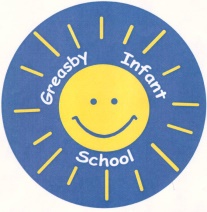       Spring Term Week 7 Half TermHomework This half term in Quick Maths we have been working on developing the children’s confidence in arithmetic. We would like the children to continue working on this over the half term to consolidate their learning. We have sent home several sheets but please do not feel you have to do them all. One is fine. In the pack that we will send home one is answered for you using the methods that we would like the children to use. Next half term we will be learning about ‘time’. By the end of year 2 children are expected to be able to tell the time to the fifteen minutes. In the pack we have included a worksheet for the half hour and o’clock. Again this is optional.We hope you have a lovely half term.Year 2 Team 